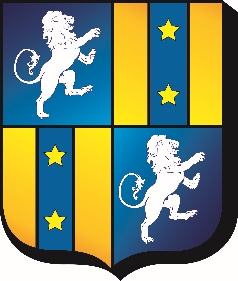 Réservation pour la garderie municipale du mercredi matinPériode 5 : du 24 avril au 7 juillet 2023Je soussigné (e) ………………………………………....................... Père/mère/autre lien (à préciser) ………………………………………….N° de téléphone : ………………………................................... Mail :   ………………………………………………………………………………. Souhaite réserver une place en garderie du mercredi matin pour mon enfant : …………………………………………………………. Né le ………………………………………. Ecole : …………………………………………Date :					Signature : Vous pouvez déposer ce document directement en Mairie ou l’envoyer par mail à l’adresse suivante : 						pmachado@mairiesaintpantaleon.fr    Philippe Machado : 06 83 86 45 47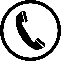 Les annulations doivent être signalées 48 heures à l’avance sinon il y aura une facturationPar ailleurs, j’autorise l’utilisation et la diffusion à titre gratuit et non exclusif de l’image de mon enfant (photos et vidéos prises dans le cadre des garderies périscolaires)          OUI				  NONPériode 526 avril3 mai10 mai17 mai24 mai31 mai7 juin14 juin21 juin28 juin5 juillet